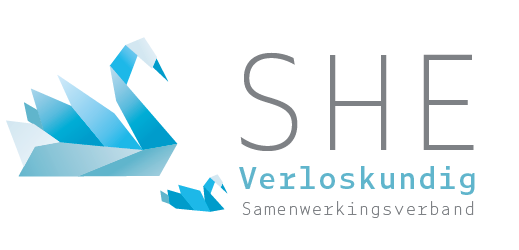 CALAMITEITENTRAININGPROGRAMMAData	4 september 2020
18 september 2020 
13 november 2020
ProgrammaProgramma middels carrouselvorm: Setting 1: reanimatie klinisch		- dr. A. de Vries, kinderartsSetting 2: reanimatie thuis		- mw. I. v/d Leest, kinderverpleegkundige
Setting 3: obstetrische calamiteit	- dr. F. van Raaij, gynaecoloog
Setting 4: pediatric basis life support	- mw. I. Heidotting, kinderverpleegkundige TijdsindelingOchtendOchtendMiddagMiddag09.00-09.15 uur Welkom13.00-13.15 uurWelkom09.15-09.55 uurSetting 113.15-13.55 uurSetting 109.55-10.35 uurSetting 213.55-14.35 uurSetting 210.35-11.15 uurSetting 314.35-15.15 uurSetting 311.15-11.55 uurSetting 415.15-15.55 uurSetting 411.55-12.00 uurAfsluiting 15.55-16.00 uurAfsluiting 